В целях совершенствования системы муниципальной поддержки социально ориентированных некоммерческих организаций, п о с т а н о в л я ю:Внести в Порядок предоставления и распределения из бюджета муниципального образования «Ленский район» субсидий социально ориентированным некоммерческим организациям (далее – Порядок), утвержденный постановлением главы муниципального образования «Ленский район» от 11.03.2022 г. №01-03-120/2 «Об утверждении порядка предоставления и распределения из бюджета муниципального образования «Ленский район» субсидий социально ориентированным некоммерческим организациям» следующие изменения:Из названия Порядка исключить слова «(далее – Порядок)»;Пункт 1.1. Порядка изложить в следующей редакции: «1.1. Порядок предоставления и распределения из бюджета муниципального образования «Ленский район» субсидий социально ориентированным некоммерческим организациям (далее – Порядок), разработан в соответствии со статьей 78 Бюджетного кодекса Российской Федерации, статьей 31.1 Федерального закона от 12 января 1996 года №7-ФЗ «О некоммерческих организациях»,  постановлением Правительства Российской Федерации от 25.10.2023 года №1782 «Об утверждении общих требований к нормативно правовым актам, муниципальным правовым актам, регулирующим предоставление из бюджетов субъектов Российской Федерации, местных бюджетов субсидий, в том числе грантов в форме субсидий, юридическим лицам, индивидуальным предпринимателям, а также физическим лицам - производителям товаров, работ, услуг и проведение отборов получателей указанных субсидий, в том числе грантов в форме субсидий», статьей 5 Закона Республики Саха (Якутия) от 27 ноября 2014 г. 1386-З № 327-V «О государственной поддержке социально ориентированных  некоммерческих организаций в Республике Саха (Якутия) и устанавливает правила определения объема и условия предоставления субсидий социально ориентированным некоммерческим организациям из бюджета муниципального образования «Ленский район» (далее – МО «Ленский район»).»;В пункте 1.2. слова «реализация муниципальной программы «Реализация молодежной политики, патриотического воспитания граждан и развитие гражданского общества в Ленском районе», утвержденной постановлением главы от 26 марта 2023 года № 01-03-155/9», заменить словами «реализация муниципальной программы «Реализация молодежной политики, патриотического воспитания граждан и развитие гражданского общества в Ленском районе», утвержденной постановлением главы от 30 января 2024 года № 01-03-49/4»;Подпункт 1 пункта 2.2 изложить в следующей редакции: «1) объявляет о проведении конкурса и размещает информацию о проведении конкурса на едином портале бюджетной системы Российской Федерации в информационно-телекоммуникационной сети «Интернет» (далее - единый портал) (в разделе единого портала) в порядке, установленном Министерством финансов Российской Федерации, а также на официальном сайте администрации МО «Ленский район» (https://lenskrayon.ru/) в информационно-телекоммуникационной сети Интернет и организует распространение информации о проведении конкурса в социальных сетях Уполномоченного органа (https://vk.com/young_lensk);»;Пункт 3.1. изложить в следующей редакции: «3.1. Участниками конкурса могут быть только СО НКО, созданные и зарегистрированные в качестве юридического лица в установленном порядке на территории Ленского района, осуществляющие в соответствии со своими учредительными документами виды деятельности в соответствии с пунктом 1.2 настоящего Порядка и соответствующие на момент подачи заявки следующим требованиям:1) отсутствие в отношении организации-заявителя процедур ликвидации, реорганизации, банкротства, приостановления ее деятельности в порядке, установленном законодательством Российской Федерации;2) отсутствие у организации-заявителя задолженности по уплате налогов, сборов, страховых взносов, пеней, штрафов, процентов, подлежащих уплате в соответствии с законодательством Российской Федерации о налогах и сборах;3) участники отбора не должны являться иностранными юридическими лицами, в том числе местом регистрации которых является государство или территория, включенные в утверждаемый Министерством финансов Российской Федерации перечень государств и территорий, используемых для промежуточного (офшорного) владения активами в Российской Федерации (далее - офшорные компании), а также российскими юридическими лицами, в уставном (складочном) капитале которых доля прямого или косвенного (через третьих лиц) участия офшорных компаний в совокупности превышает 25 процентов (если иное не предусмотрено законодательством Российской Федерации). При расчете доли участия офшорных компаний в капитале российских юридических лиц не учитывается прямое и (или) косвенное участие офшорных компаний в капитале публичных акционерных обществ (в том числе со статусом международной компании), акции которых обращаются на организованных торгах в Российской Федерации, а также косвенное участие таких офшорных компаний в капитале других российских юридических лиц, реализованное через участие в капитале указанных публичных акционерных обществ;4) организация-заявитель, зарегистрированная в качестве юридического лица в установленном порядке осуществляющая свою деятельность на территории Ленского района РС (Я).5) отсутствие фактов нецелевого использования организацией-заявителем субсидии из государственного бюджета Республики Саха (Якутия) и бюджета МО «Ленский район» в течение последних трех лет;6) отсутствие в составе учредителей организации-заявителя политической партии, отсутствие в уставе организации упоминания наименования политической партии, отсутствие фактов передачи организацией пожертвований политической партии или ее региональному отделению в течение последних трех лет.7) отсутствие задолженностей по ранее заключенным соглашениям по предоставлению субсидий из бюджета МО «Ленский район» и наличие отчетов в полном объеме по ранее выданным субсидиям из бюджета МО «Ленский район». При этом отчеты по ранее выданным субсидиям должны быть представлены на проверку в адрес Уполномоченного органа не позднее 5 рабочих дней до конца приема заявок на следующий конкурс предоставления субсидий СО НКО.8) участник отбора не является иностранным агентом в соответствии с Федеральным законом "О контроле за деятельностью лиц, находящихся под иностранным влиянием";9) участник отбора не находится в перечне организаций и физических лиц, в отношении которых имеются сведения об их причастности к экстремистской деятельности или терроризму;10) участник отбора не находится в составляемых в рамках реализации полномочий, предусмотренных главой VII Устава ООН, Советом Безопасности ООН или органами, специально созданными решениями Совета Безопасности ООН, перечнях организаций и физических лиц, связанных с террористическими организациями и террористами или с распространением оружия массового уничтожения;11) участник отбора не получает средства из бюджета муниципального образования «Ленский район» на основании иных муниципальных правовых актов на цели, установленные настоящим Порядком.»Пункт 5.3. изложить в следующей редакции: «5.3. Заявка на участие в конкурсе, поданная на бумажном носителе, должна быть прошита и пронумерована, заверена подписью руководителя организации, скреплена печатью организации (при наличии). Поданные документы не возвращаются. Если в заявке на участие в конкурсе содержатся персональные данные физических лиц, то в состав заявки включается письменное согласие этих лиц на обработку их персональных данных Уполномоченным органом.»;1.7. Приложение №1 Порядка изложить в новой редакции согласно приложению, к настоящему постановлению.2. Главному специалисту управления делами (Иванская Е.С.) опубликовать настоящее постановление в средствах массовой информации и разместить на официальном сайте администрации муниципального образования «Ленский район».3. Настоящее постановление вступает в силу с момента официального опубликования. 4. Контроль исполнения настоящего постановления оставляю за собой.И.о главы                                                                                                   П.Л. Петров Приложениек постановлению и.о. главыот «_10_» _апреля___2024 г.№___01-03-210/4_______КРИТЕРИИоценки заявок на участие в конкурсеДля оценки проекта c 1 по 7 критерии, применяется 4-балльная шкала, где учитываются: 0 – проект не соответствует данному критерию;1 - проект в малой степени соответствует данному критерию; 2 - проект в средней степени соответствует данному критерию; 3 - проект полностью соответствует данному критерию.Муниципальное образование«ЛЕНСКИЙ РАЙОН»Республики Саха (Якутия)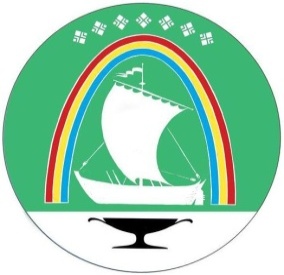 Саха Өрөспүүбүлүкэтин «ЛЕНСКЭЙ ОРОЙУОН» муниципальнайтэриллиитэПОСТАНОВЛЕНИЕ                  УУРААХг. Ленск                      Ленскэй кот «_10_» _апреля_2024 года                                        № __01-03-210/4_____от «_10_» _апреля_2024 года                                        № __01-03-210/4_____О внесении изменений в постановление главы от 11 марта 2022 года    №01-03-120/2№п/пНаименование критериевБаллы1Актуальность и социальная значимость - изучение проблемы целевой группы и подтверждение ее важности, результаты исследования проблемыОт 0 до 32Инновационность, уникальность проектаОт 0 до 33Логическая связанность и реализуемость проекта, соответствие мероприятий проекта его целям, задачам и ожидаемым результатамОт 0 до 34Реалистичность бюджета проекта и обоснованность планируемых расходов на реализацию проектаОт 0 до 35Соответствие проекта тематике года, объявленного в Ленском районе, Республике Саха (Якутия), Российской ФедерацииОт 0 до 36Соотношение планируемых расходов на реализацию проекта и его ожидаемых результатов, измеримость и достижимость таких результатовОт 0 до 37Информационная открытость участника конкурсаОт 0 до 38Наличие в проекте софинансирования, предусмотренного организацией-заявителем, в размере не менее 10% от запрашиваемой суммы проекта + 1 балл к общему количеству балловНаличие в проекте софинансирования, предусмотренного организацией-заявителем, в размере не менее 10% от запрашиваемой суммы проекта + 1 балл к общему количеству баллов9Участие социально ориентированной некоммерческой организации за последние 12 месяцев в иных грантовых конкурсах, проводимых на территории Российской Федерации + 2 балла к общему количеству балловУчастие социально ориентированной некоммерческой организации за последние 12 месяцев в иных грантовых конкурсах, проводимых на территории Российской Федерации + 2 балла к общему количеству баллов10Привлечение средств социально ориентированной некоммерческой организацией посредством участия в иных грантовых конкурсах, проводимых на территории Российской Федерации за последние 12 месяцев + 3 балла к общему количеству балловПривлечение средств социально ориентированной некоммерческой организацией посредством участия в иных грантовых конкурсах, проводимых на территории Российской Федерации за последние 12 месяцев + 3 балла к общему количеству баллов